                НОВИНКА ПРОДУКЦИИ с 28.11.2016 года  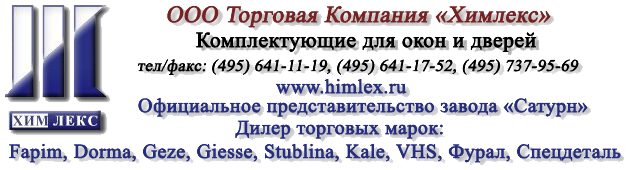 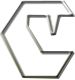 Рады Вам сообщить, что в ассортименте нашей компании появились новые модели Офисных ручек из нержавеющей стали торговой марки СпецДеталь (г.Уфа)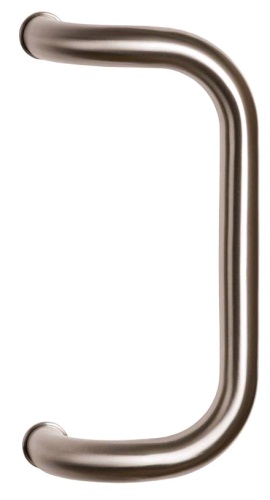 Фиксированные цены в рубляхВозможность изготовления данных ручек по Вашим размерамНапоминаем Вам, что в нашей компании существуют дополнительные опции для удобства и оперативности комплектации в ООО ТК «ХИМЛЕКС», а именно: Покраска всего спектра фурнитуры в любой цвет по каталогу RAL. Покраска в Москве Быстро + Гарантия Качества. (Стоимость покраски зависит от Объема окрашиваемых деталей – всю информацию Вас предоставят в Отделе Продаж)Бесплатная доставка  по г. Москва автотранспортом ООО ТК «ХИМЛЕКС» при сумме заказа от 30 тысяч рублей. Ежедневная отправка автотранспортом ООО ТК «ХИМЛЕКС»  до терминала транспортной компании «Деловые Линии» в г. Москва вне зависимости от суммы оплаченного заказа.Ручка нержавеющая СДР-400-30/350ммТруба 30мм, Матовая  нержавейка  РУБ/с НДС-18%Брутто Прайс        2 200